Publicado en Madrid el 22/09/2017 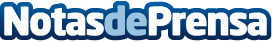 Los vecinos de Carballiño ya pueden disfrutar de los productos y servicios de CarlinLa enseña abre un nuevo establecimiento en el centro del municipio auriense Datos de contacto:NuriaNota de prensa publicada en: https://www.notasdeprensa.es/los-vecinos-de-carballino-ya-pueden-disfrutar_1 Categorias: Franquicias Galicia http://www.notasdeprensa.es